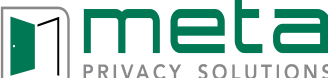 Design 13 GLLeistungsbeschreibung der WC-Trennwände für NassräumeAnzubieten ist die Lieferung und gebrauchsfertige Montage von WC-Trennwänden Fabrikat meta Design 13 GL. Gleichwertige Fabrikate können angeboten werden. Die Gleichwertigkeit ist anhand von ausführlichen Prospektunterlagen oder Mustern bei der Angebotsabgabe nachzuweisen.Der Anlagentyp muß TÜV-geprüft sein und über das GS-Zeichen für geprüfte Sicherheit verfügen. Anlagen ohne gültige TÜV-GS-Prüfung sind nicht zugelassen.Angebotenes Fabrikat: _______________________________________   Typ:_____________________Anlagenhöhen2030 mm einschl. 150 mm Fußluft, Durchgangshöhe 1985 mm2170 mm einschl. 150 mm Fußluft, Durchgangshöhe 2125 mmSeitenteile Vorderfrontenmüssen aus 13 mm wasserunempfindlichen HPL-Platten mit beidseitig rauhmatter Oberfläche bestehen. Alle sichtbaren Kanten müssen gefräst und gefast sein. Über die gesamte Vorderfront muss ein umgreifendes 3-Kammer-Abdeckprofil aus Aluminium, mindestens 45 x 86 mm, verlaufen, um eine hohe Stabilität der Anlage zu gewährleisten. Wandanschlüsse sind mit gerundeten Aluminium-U-Profilen 22 x 30 mm auszuführen, um bauliche Unebenheiten ausgleichen zu können. Trennwändemüssen aus dem gleichen Material wie die Vorderfront bestehen, stumpf einschlagend und selbstschließend sein. Alle Kanten sind in einem Radius von 20 mm und sämtliche Ecken in einem Radius von 9 mm abzurunden. Das Türanschlagprofil aus Aluminium-Rundprofil ø 45 mm, muss an der Schlossseite mit einer Gummidichtung versehen sein, um ein geräuscharmes Schließen der Tür zu gewährleisten. Türenmüssen aus Eurowhite-Glas mit einseitigem Siebdruck hergestellt sein. Sie müssen aus einem Verbundglas mit zwei 5 mm ESG Scheiben bestehen. Folgende Breiten müssen möglich sein: 550/580/600/750 und 900 mm. Sie müssen stumpf einschlagend und selbstschließend sein. Die Bandseite muss mit einem Klemmschutzprofil versehen sein. Ein Türanschlag aus einem Aluminiumrundprofil, ø 45 mm, muss bündig in der Wandebene liegen. Eine eingelegte Gummidichtung muss ein geräuscharmes Schließen der Tür gewährleisten.  Füßeaus Aluminiumrohr, 40 mm stark, mit Edelstahlrosetten aluminium eloxiert. Die Füße müssen höhenverstellbar und unsichtbar im Boden befestigt sein. Sie sind in die senkrechten Rundprofile einzulassen.Beschlägeje Tür 3 Stück 3-Rollen-Edelstahlbänder aluminium eloxiert, davon ein Federband. Die Feder muss mit korrosionsschützender Delta-Tone und Delta-Seal Beschichtung versehen sein. Aluminium Einhandverriegelung mit Rot-Weiß-Anzeige.ZubehörJe WC-Kabine sind ein Kleiderhaken und ein Türpuffer aus Aluminium mitzuliefern und zu montieren. Die Befestigung hat verdeckt zu erfolgen.ProfileAluminium eloxiert.Farben Plattenmindestens 12 Farben ohne Mehrpreis.Farben Glasmindestens 9 Farben ohne Mehrpreis.Schamwände wandhängendMaße: 400 x 900 mmSie müssen aus dem gleichen Material, wie die Vorderfront bestehen.Wandanschluss mit vier pulverbeschichteten Stützwinkeln. Die vorderen Ecken müssen in einem Radius von 100 mm abgerundet sein. Ausführung in Glas: müssen aus zwei VSG-Platten mit eingeklebter, matter Folie bestehen.Schamwände stehendMaße: 500 x 1850 mmSie müssen aus dem gleichen Material, wie die Vorderfront bestehen.Der Wandanschluss muss mit vier pulverbeschichteten Stützwinkeln erfolgen. Die vordere obere Ecke muss in einem Radius von 100 mm die untere Ecke in einem Radius von 9 mm abgerundet sein. Unten muss die Wand mit einem Stützfuß am Boden befestigt werden. UmweltschutzEs dürfen keine asbesthaltigen Stoffe verwendet werden.meta Trennwandanlagen GmbH & Co. KG · Metastraße 2 · 56579 RengsdorfTel. 0 26 34 / 66-0 · Fax 0 26 34 / 66 450E-mail: info@meta.de · Internet: www.meta.de01/21Beispiel LeistungsverzeichnisPos.		Beschreibung								EP		GP01.001		WC-Herren / EG 		2 Stück WC-Kabinenanlage bestehend aus:			1 x Vorderfront ca. 2100 mm lang			2 x Türen ca. 600 mm breit			1 x Trennwand ca. 1500 mm lang			Komplett mit Verriegelung und Zubehör wie Vorbeschrieb		_________ 	_________01.002		1 Stück Schamwand 400 x 900 mm						_________	_________02.001		WC-Damen / EG2 Stück WC-Kabinenanlage bestehend aus:1 x Vorderfront ca. 2100 mm lang			2 x Türen ca. 600 mm breit			1 x Trennwand ca. 1500 mm lang			1 x Seitenwand ca. 1500 mm lang			Komplett mit Verriegelung und Zubehör wie Vorbeschrieb		_________	_________03.001		8 Stück Edelstahl-Drückergarnitur L- oder U-Form Fabrikat meta		_________	_________03.002		8 Stück Edelstahl-Rollenhalter Fabrikat meta					_________	_________03.003		8 Stück Edelstahl-Bürstengarnituren Fabrikat meta				_________	_________      Netto-Summe LV	_________               zzgl. MwSt.	_________	____________________________     											Brutto Summe	_________